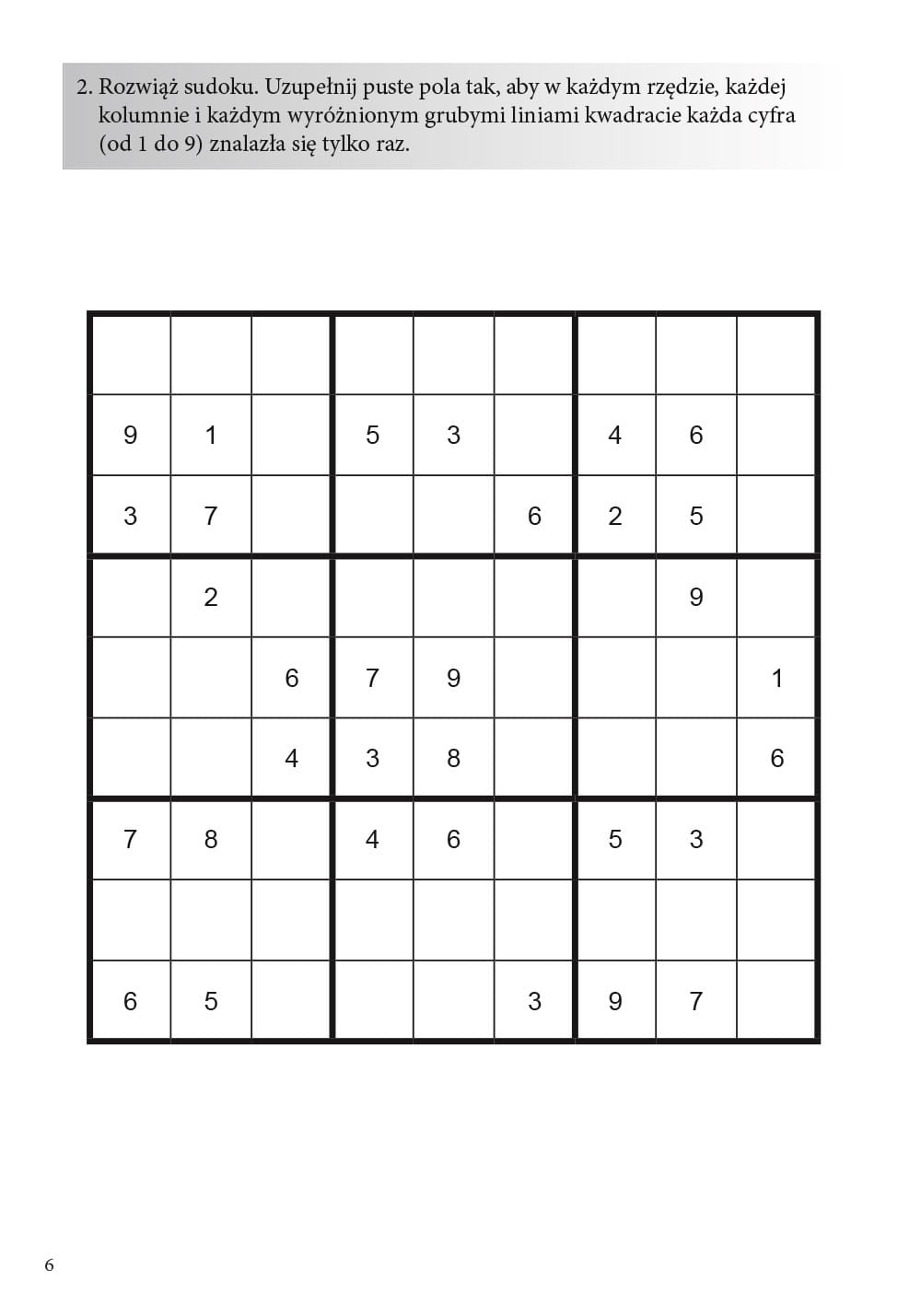 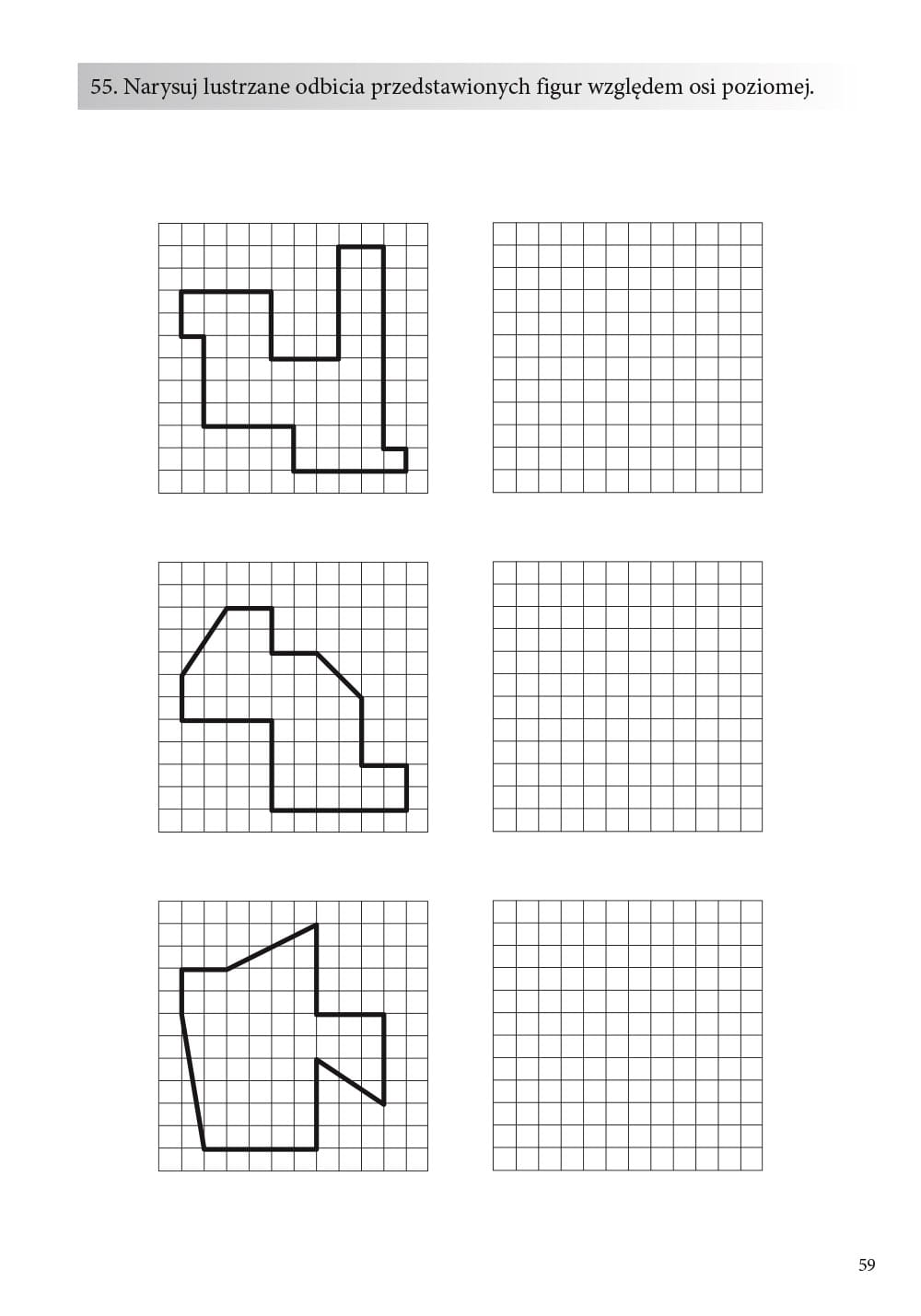 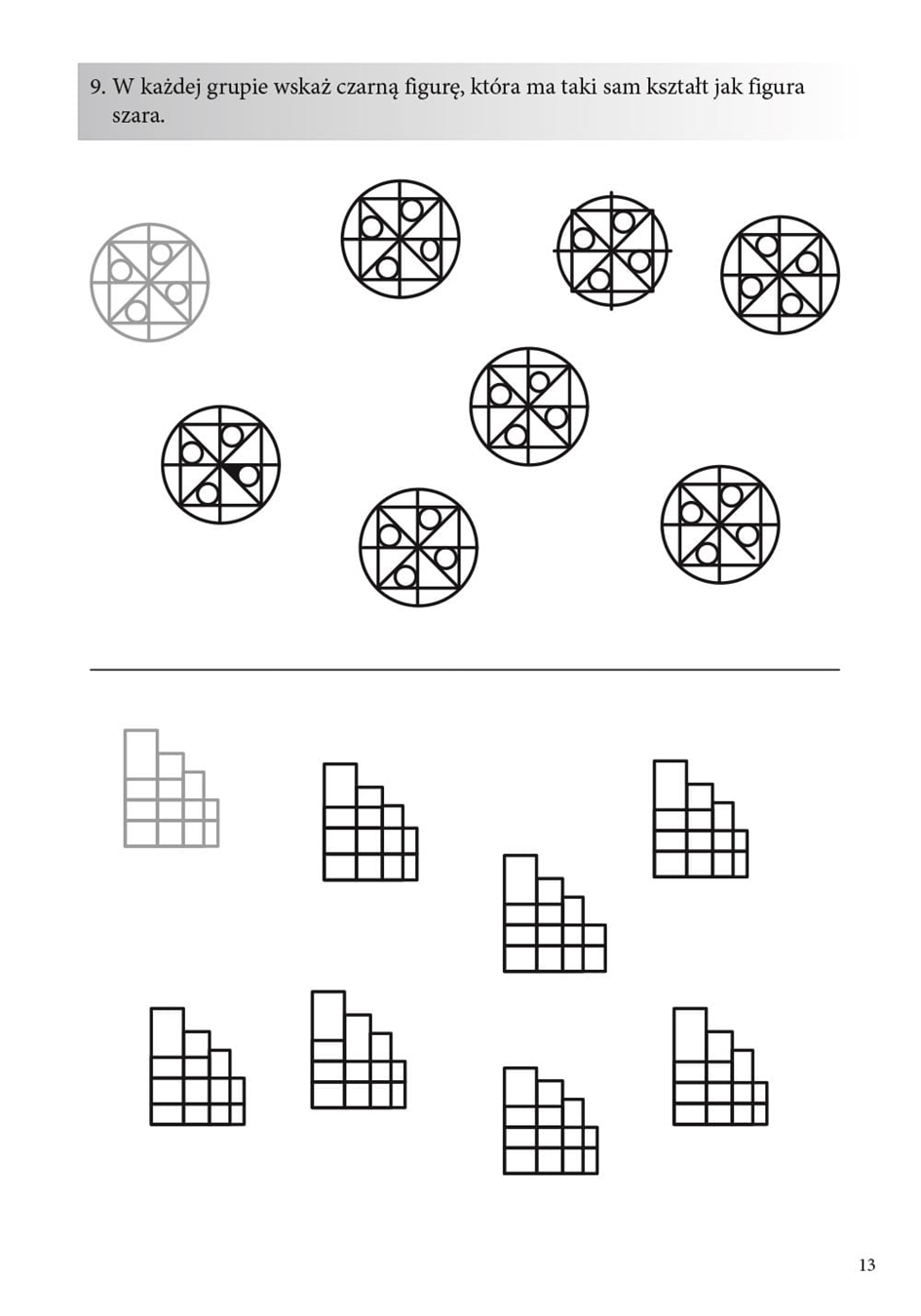 Samym okiem, bez użycia kursora myszy przejedź wzrokiem po linii zaczynając od numeru 1.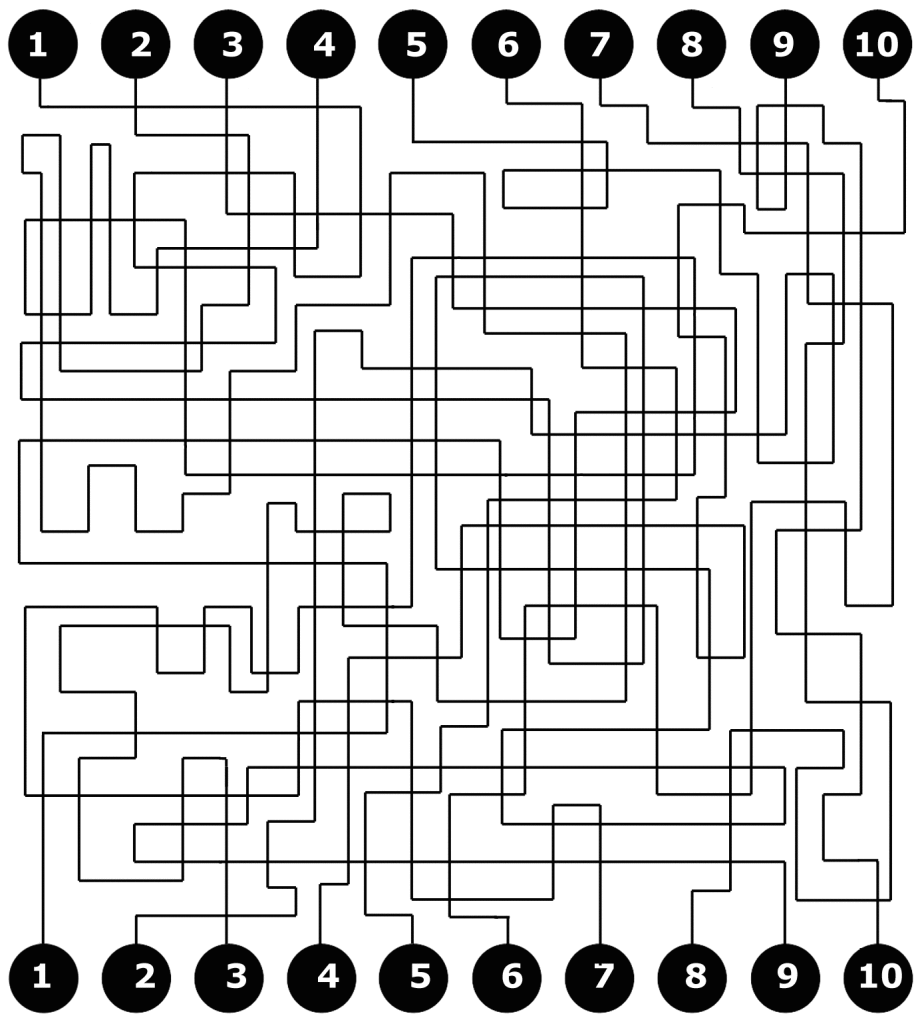 W każdym wierszu oznaczonym literą znajdź liczby obok siebie, których suma daje 10. Np. 4+6=10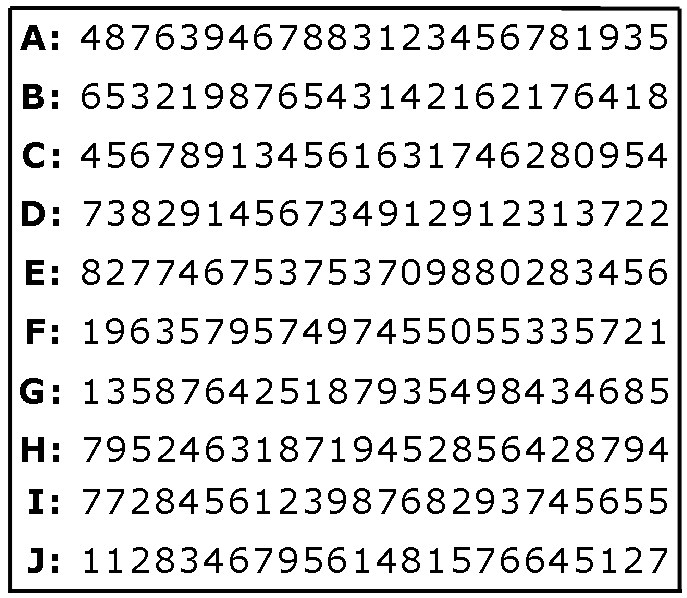 Które z linek utworzą supeł, gdy pociągniesz za ich oba końce?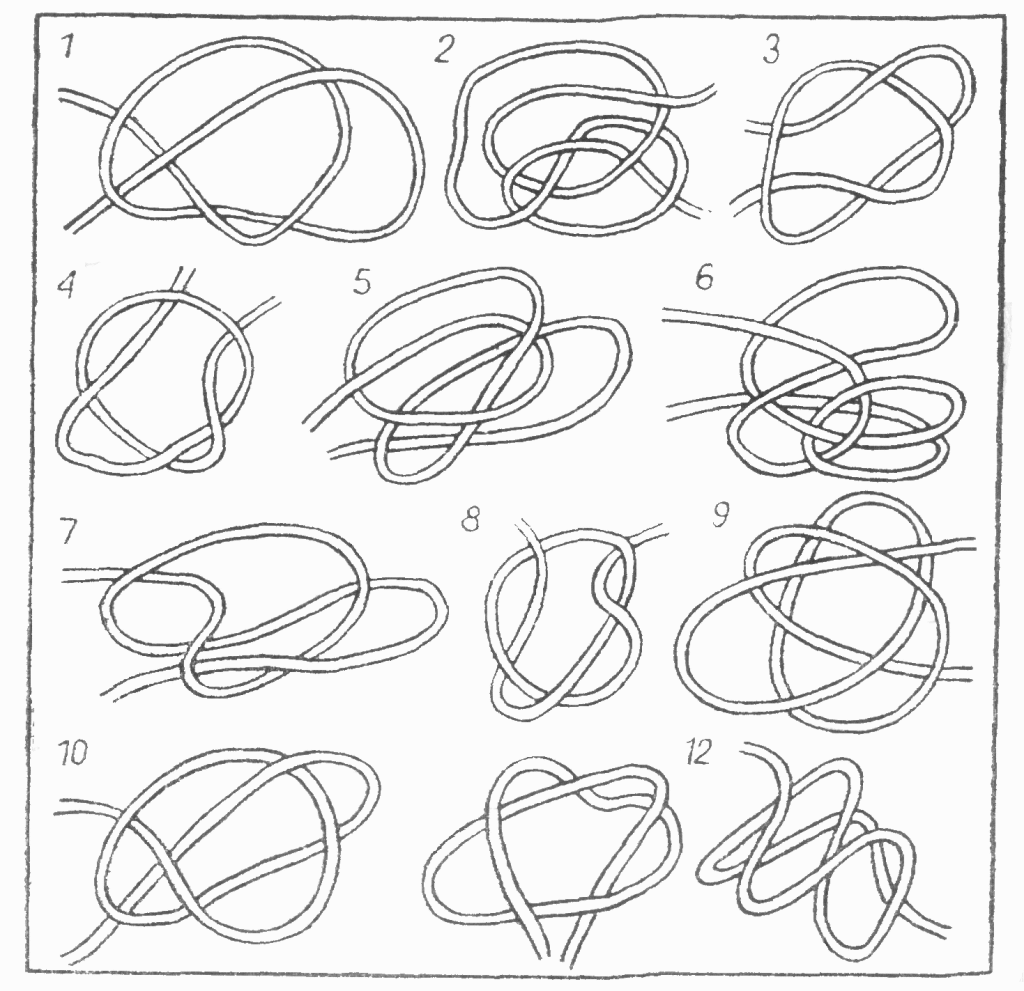 Policz wszystkie prostokąty: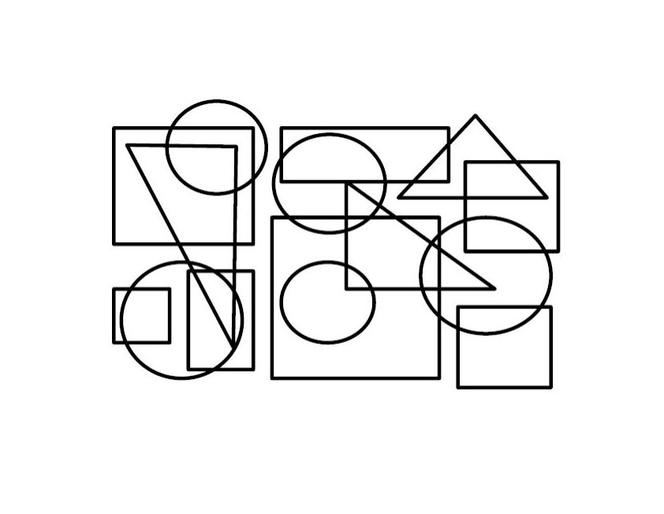 Popatrz chwilę na obrazek i spróbuj go przerysować: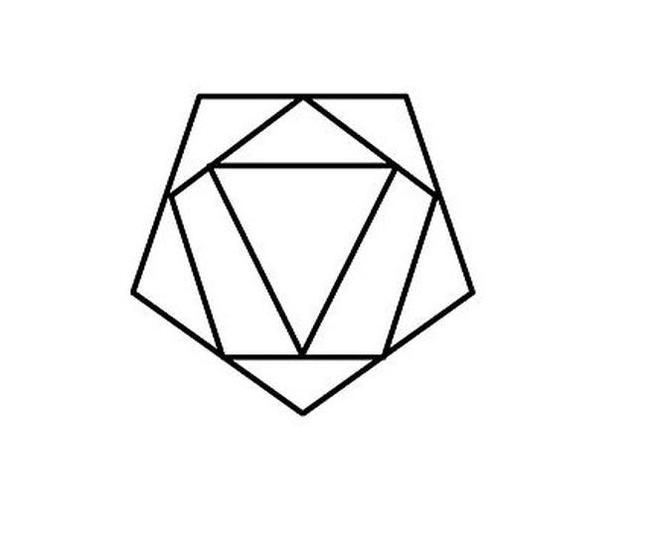 W poniższym ciągu liter proszę odnaleźć ukryte wyrazy, np. TRUSWPIESASDOIAJSD.Kladplwzkopertazwofryzjerpolzulwtrezsa
paportwasgłośswiugłaśnizplgłośnikgreow
addawosefaprezydenpapremiazenonzarb
rpkcharewakepopiórodadekawaplmakwer
tdomzlenusufit2zerozwerklamkaerbuezde
febutwaokuklarytrekrestółzwerklnrolanzd
opogyklwteatrqwczekkeczurządptaaptaki 
despodeskaprogrambzno8unszufladaser 
cearsenałanwawłazzzlewper8cgracerocer 
azqwlplasnartywersalkaporaczekającpow 
straukawkładnepzradiroirakioradiowopirat 
donawtronjagkjabłkrowdramatfghpomarat 
opracakbalunapartnoswafgaretcdachjkiytr 
vbladowaczkinotsafdermitawiertarlikrokodZ podanych poniżej liter ułóż nazwy zawodów:ODGRNOIK  		Ogrodnik				AFTOFOGR   	………………..ARLZEK		………………..			IKGRNÓ	………………..RZKEJAOL		………………..			OLIPANTCJ	………………..MYNARZRA		………………..			IKTWONRA	………………..KATWOAD		………………..			KICAEOWR	………………..MENIKCHA		………………..			HYLIKAUDR	………………..KARZPIE		………………..			GARZESTRZMI  …………......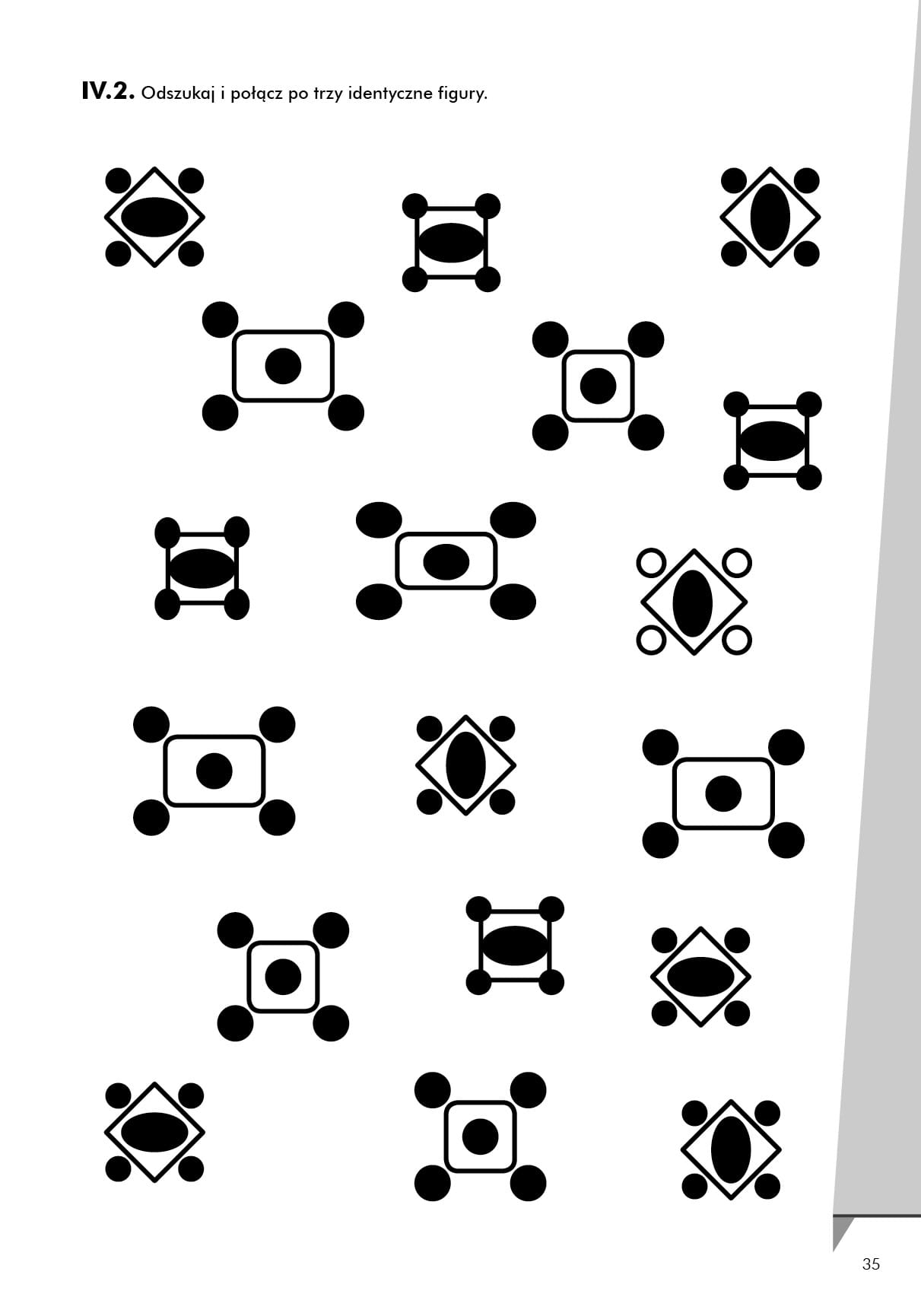 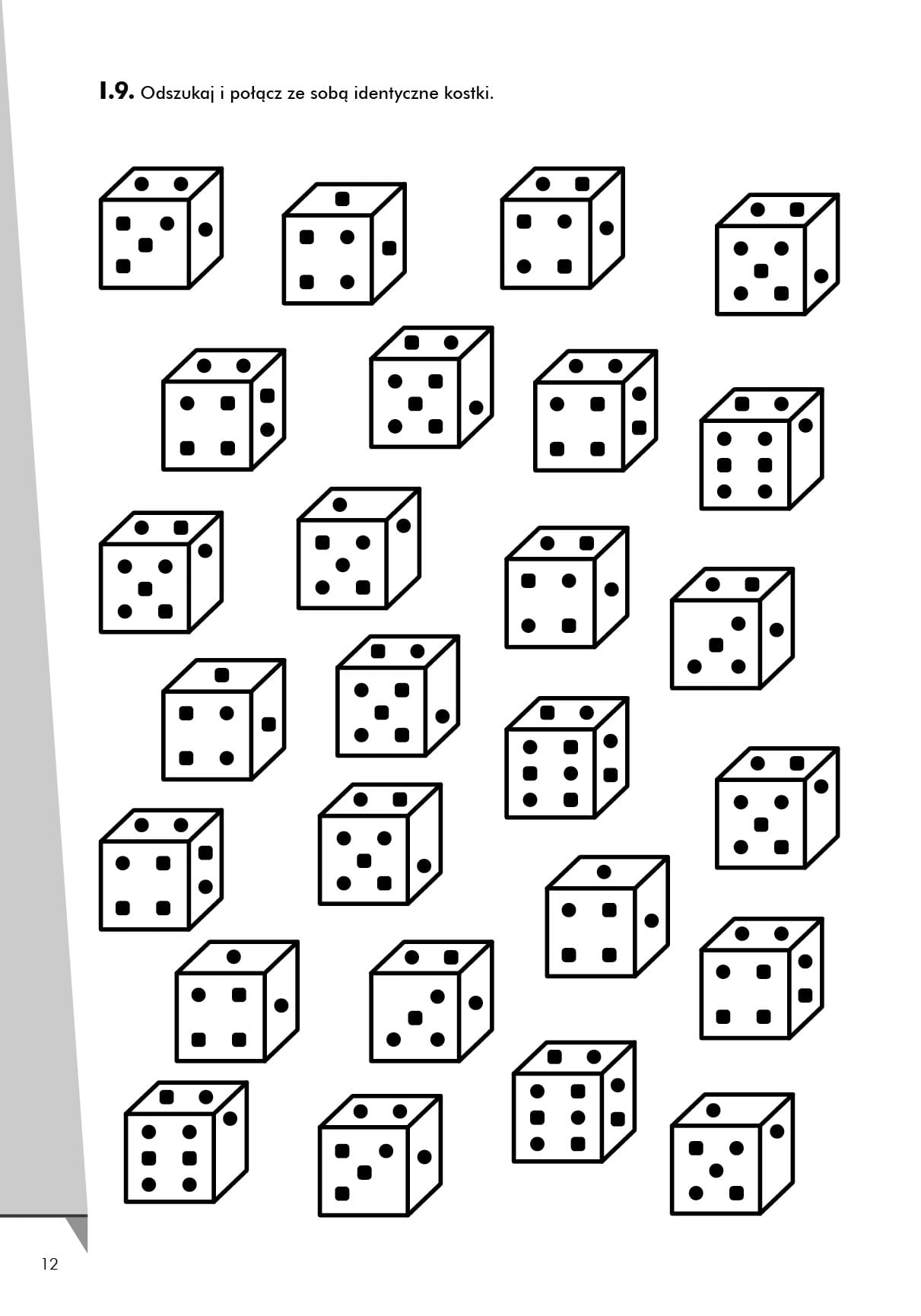 